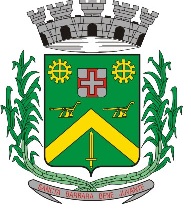 REQUERIMENTO Nº 334/2018Requer Voto de Pesar pelo falecimento do Sra. Rosaria Moraes de Oliveira, ocorrido recentemente.                 Senhor Presidente. Nos termos do Art. 102, Inciso IV, do Regimento Interno desta Casa de Leis, requeiro a Vossa Excelência que se digne a registrar nos Anais desta Casa de Leis voto de profundo pesar pelo falecimento do Sra. Rosaria Moraes de Oliveira, ocorrido no último dia 03 de Março.                      Requeiro, ainda, que desta manifestação seja dada ciência aos seus familiares, encaminhando cópia do presente à Rua Timbiras, 139- Jardim São Francisco, neste município.                         Justificativa                       Tinha 78 anos, era casada com: Carlos de Oliveira, deixando os filhos: Benedito, Valdir, Aparecida, Carlos e inúmeros amigos.Benquista por todos os familiares e amigos, seu passamento causou grande consternação e saudades; todavia, sua memória há de ser cultuada por todos que em vida a amaram.Que Deus esteja presente nesse momento de separação e dor, para lhes dar força e consolo.É, pois, este o Voto, através da Câmara de Vereadores, em homenagem póstuma e em sinal de solidariedade.       Plenário “Dr. Tancredo Neves”, em 05 de Março de 2018.Paulo Cesar MonaroPaulo Monaro                                       -Vereador Líder Solidariedade-